Bad Füssinger Ferienprogramm 2021: Sommer, Sonne und Urlaubsspaß „dahoam“Viele Familien verbringen die Ferien in diesem Jahr zuhause: 
Die Gemeinde Bad Füssing eröffnet den Jüngsten zwischen Ende Juli und Anfang September mit einem eigenen Ferienprogramm 25 Möglichkeiten für spannende und unvergessliche Sommererlebnisse. Bürgermeister Kurz: „Eltern können ihre Kinder in diesem Jahr erstmals komfortabel online anmelden.“Bad Füssing - Einmal mit Pfeil und Bogen schießen (25.8. und 1.9.), beliebte Kinderfilme beim Ferienfilmkino auf der großen Leinwand genießen (30.7. und 10.9.), einmal ein Alpaka spazieren führen (24.8.), spannende Forscher-Abenteuer im Ökomobil erleben (3.9.), live dabei sein in der Kurgärtnerei (23.8.) oder einen Blick hinter die Kulissen des Kurhauses werfen und dabei einem kleinen exklusiven Live-Konzert des Kurorchesters lauschen (27.8.): Bad Füssing bietet auch in diesem Jahr ein eigenes Ferienprogramm für Kinder aus dem Gemeindegebiet. Weitere Highlights für den Urlaubsspaß „dahoam“ sind unter anderem: ein Karate-Schnuppertraining (2.9.) und eine Bücherolympiade (10.8.), ein Fußball (20.8.-22.8.) und ein Tenniscamp (10.8.-13.8.). „Nach einem für viele Familien schwierigen und herausfordernden Pandemie-Jahr wollen wir gerade jetzt im Sommer für die Kinder eine Abwechslung schaffen“, sagt Silvia Seidl vom Kur- & GästeService im Bad Füssinger Rathaus. Sie koordiniert die Veranstaltungen. Sie macht deutlich: Die allermeisten der Ausflüge und Aktivitäten sind kostenlos.  Intensiv hat Silvia Seidl mit vielen Akteuren und Vereinen im Gemeindegebiet und darüber hinaus in den vergangenen Wochen das jetzt vorliegende Ferienprogramm vorbereitet: „Wir freuen uns über die riesige Resonanz“, macht sie deutlich. Entstanden ist deshalb 2021 eine besonders umfassende Sammlung von Aktivitäten. „Sie alle garantieren grenzenlosen Sommerspaß mit 25 Aktivitäten mit zum Teil mehreren Terminen im Zeitraum vom 30. Juli bis zum 10. September“, sagt auch Bürgermeister Tobias Kurz. Ihm war die Gestaltung eines vielfältigen Ferienprogramms unter Einhaltung der aktuell gültigen Corona-Regeln nach eigenen Worten ein Herzensanliegen.Anmeldungen ab 22. Juli möglich Je nach Aktivität können Kinder und Jugendliche im Alter von 5 bis 16 Jahren teilnehmen. Einzelne Ausflüge sind mit Begleitperson auch schon für Kinder ab drei Jahren möglich. Neu in diesem Jahr: Zum ersten Mal können Eltern ihre Kinder in diesem Jahr komfortabel online anmelden. Veröffentlicht wird das Ferienprogramm auf der Homepage www.jugend-atlas.de. Dort sind die Angebote auch direkt buchbar. Die Gemeinde vergibt die Plätze in der Reihenfolge der Anmeldung an Kinder aus dem Gemeindegebiet. Freigeschaltet ist die Buchung aller Aktivitäten ab Mittwoch, den 21. Juli. Nach der Anmeldung erhalten die Eltern eine Bestätigung ihrer Buchung. Falls ein Kind dann nicht teilnehmen kann, bitten die Organisatoren um eine Absage per Mail an ferien@badfuessing.de. „So können wir den Platz wieder neu vergeben“, sagt Silvia Seidl. Bei vier Ferien-Erlebnissen findet die Anmeldung direkt bei den Veranstaltern statt: beim Ferienfilmkino, beim Tenniscamp, bei der Ferien-Fußballschule des Bayerischen Fußball-Verbands und beim Golftraining. Mehr Informationen erhalten Familien online unter www.jugend-atlas.de oder direkt im Kur- & GästeService bei der Koordinatorin des Ferienprogramms Silvia Seidl, Telefon 08531/975-542, Mail: ferien@badfuessing.deAlle Termine im ÜberblickTENNIS - Schnuppertraining Freitag, 30.07.21, 9.30-12 UhrAm Tennispark 1, Bad FüssingFerienfilmkino – Mein Freund PolyFreitag, 30.07.21,16 UhrFilmgalerie Bad Füssing, Sonnenstraße 4Vereinsrallye durch WürdingSamstag, 31.07.21,13-15 UhrTreffpunkt: Bürgerhaus WürdingKEGELN - Schnuppertraining Donnerstag, 05.08.21, 14-16 UhrKegelbahn Aigen/Inn, Römerweg Basteln, Instrumente bauen, SpieleFreitag, 06.08.21,14-17 UhrPfarrsaal Hl. Geist, Rathausstraße 10„Auf den Spuren eines ungewöhnlichen Mannes“Montag, 09.08.21, 14-16.30 UhrKath. Pfarrheim Bad Füssing, Rathausstr.10BücherolympiadeDienstag, 10.08.21, 14-17 UhrBücherdreieck, Kurhausstraße 2aKreativer VormittagMittwoch, 11.08.21, 10-12 UhrRathaus Bad Füssing, Rathausstr. 6-8TenniscampDienstag 10.08. bis Freitag 13.08.21, jeweils 9-12 UhrTC Bad Füssing, Am Tennispark 1KinderolympiadeFreitag, 13.08.21, 9.30-11.30 Uhr (5-8 Jahre)Freitag, 13.08.21, 13.30-15.30 Uhr (9-14 Jahre)Vereinsheim SV Aigen, Römerweg 27Gemeinsames SingenFreitag, 13.08.21,16-17 UhrWallfahrtskirche St. Leonhard / AigenKreativer VormittagMittwoch, 18.08.21, 10-12 UhrRathaus, Gr. Sitzungssaal; Rathausstr. 6-8SportschießenDonnerstag, 19.08.21, 9.30-11 Uhr oderDonnerstag, 19.08.21, 13.30-15 UhrSchützenheim Aigen, Römerweg 25BFV – Ferien - FußballschuleFreitag, 20.08. bis Sonntag, 22.08.21, jeweils 9-17 UhrTreffpunkt: Sportplatz EgglfingErlebnis in der KurgärtnereiMontag, 23.08.21, 14-15.30 UhrKurgärtnerei, Zieglöderweg 6Alpaka-Wanderung in OrtenburgDienstag, 24.08.21, 8.15- 12.45 UhrBushaltestelle Kath. Kirche, RathausstraßeBogenschießenMittwoch, 25.08.21, 17-19 UhrVereinsheim, Am Innwerk 13, EgglfingVorhang auf – Bühne freiFreitag, 27.08.21, 11.45-12.45 UhrMusikpavillon / Kleines KurhausKunstturnenDienstag, 31.08.21, 15-18 UhrTurnhalle Aigen/Inn, Hubert-Haider-Str. 1Vogelpark Irgenöd - BusfahrtMittwoch, 01.09.21, 9–14 UhrBushaltestelle Kath. Kirche, RathausstraßeBogenschießenMittwoch, 01.09.21, 17-19 UhrVereinsheim, Am Innwerk 13, EgglfingKARATE Schnuppertraining Donnerstag, 02.09.21, 16.30–18 UhrBürgerhaus Würding, Hartkirchener Str. 11Öko-MobilFreitag, 03.09.21, 9.30–12.30 UhrTreffpunkt: Ausportplatz WürdingFerienfilmkino - ÜberraschungsfilmFreitag, 10.09.21, 16 UhrFilmgalerie Bad Füssing, Sonnenstraße 4Golf SchnuppertrainingKindertraining (6-14 Jahre)jeden Freitag, 16–17:30 UhrSchnuppergolfen (ab 15 Jahre)jeden Samstag, 11-12 UhrTreffpunkt: Driving Range/Clubhaus, Tierham 3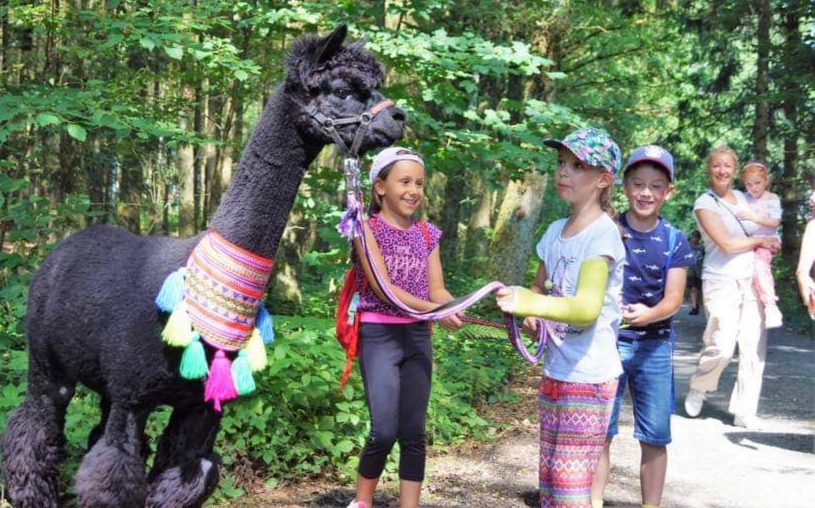 Einmal ein Alpaka spazieren führen: Beim Bad Füssinger Ferienprogramm 2021 wird dieses besondere Erlebnis Wirklichkeit. 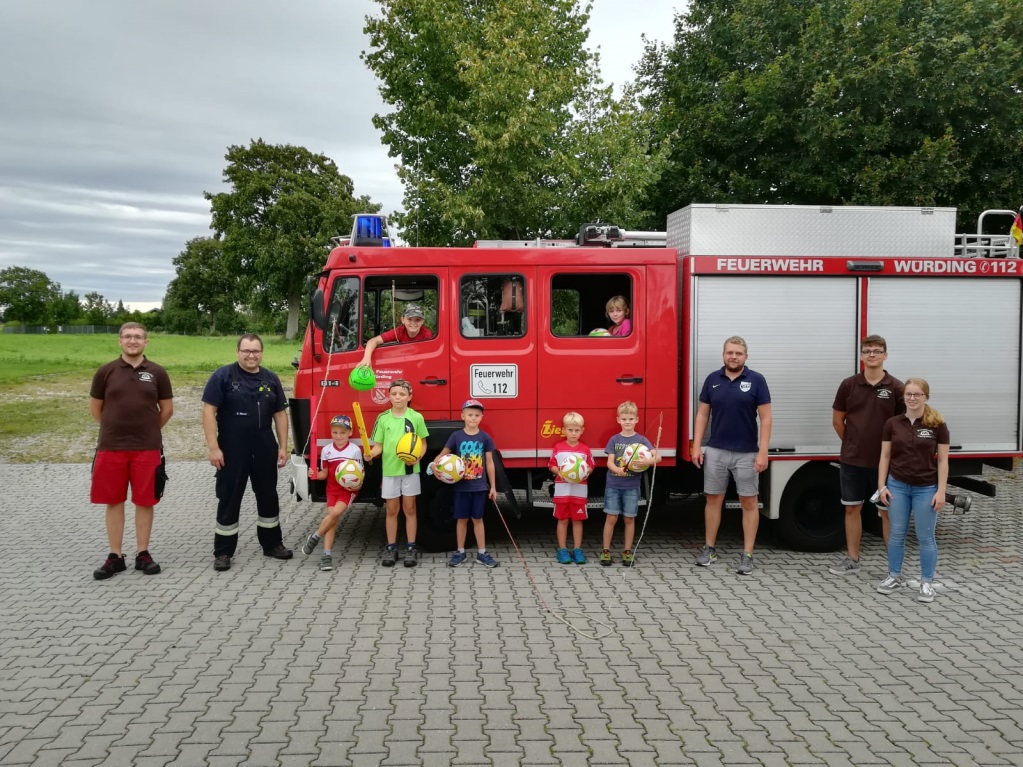 Ein Besuch bei der Feuerwehr ist Teil der Vereinsrallye durch den Bad Füssinger Ortsteil Würding.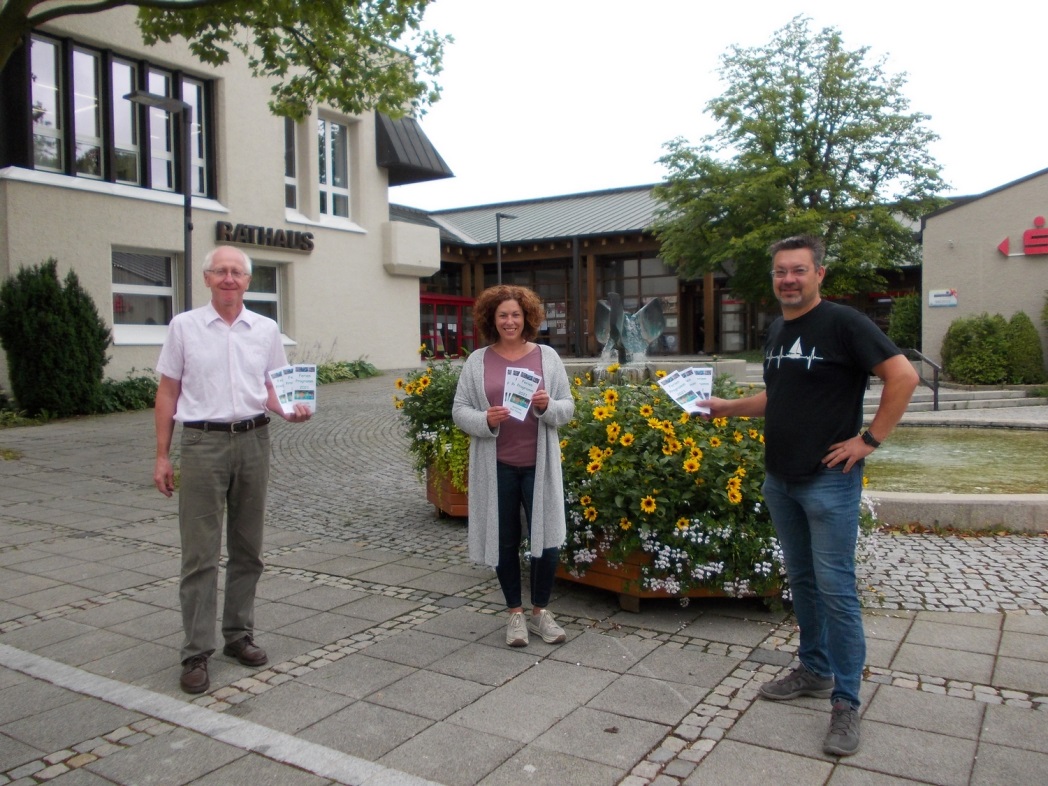 Bad Füssings zweiter Bürgermeister Martin Neun, Silvia Seidl und Klemens Martin aus dem 
Bad Füssinger Rathaus präsentieren das Ferienprogramm 2021.Fotos: Kur- & GästeService Bad Füssing Hinweis für die Redaktion:Diese Fotos sowie weitere Pressetexte und attraktive Pressebilder aus und über Bad Füssing zum kostenfreien Download und zur honorarfreien Nutzung in Druckqualität im Internet unter: http://badfuessing.newswork.de